                                         Шаги в науку12 ноября 2019 года на базе образовательного Центра «Точка роста» прошел первый этап научно-практической конференции «Шаги в науку». Конференция прошла в форме вступительных экзаменов в Академию. Ребята, участники конференции, побывали в роли абитуриентов, сдающих экзамены для поступления в Академию научных исследований и инновационных технологи, ректором которого является руководитель Центра «Точка роста», директор школы, Ольга Владимировна Ситник. Всего было представлено 40 проектов. Обучающиеся с  1 по 9 классы кратко представили свой проект: тему, цели, задачи, актуальность и планы на будущее. По итогам «экзаменов» все «абитуриенты» были зачислены в Академию, а итоговая защита пройдет уже в 2020 году.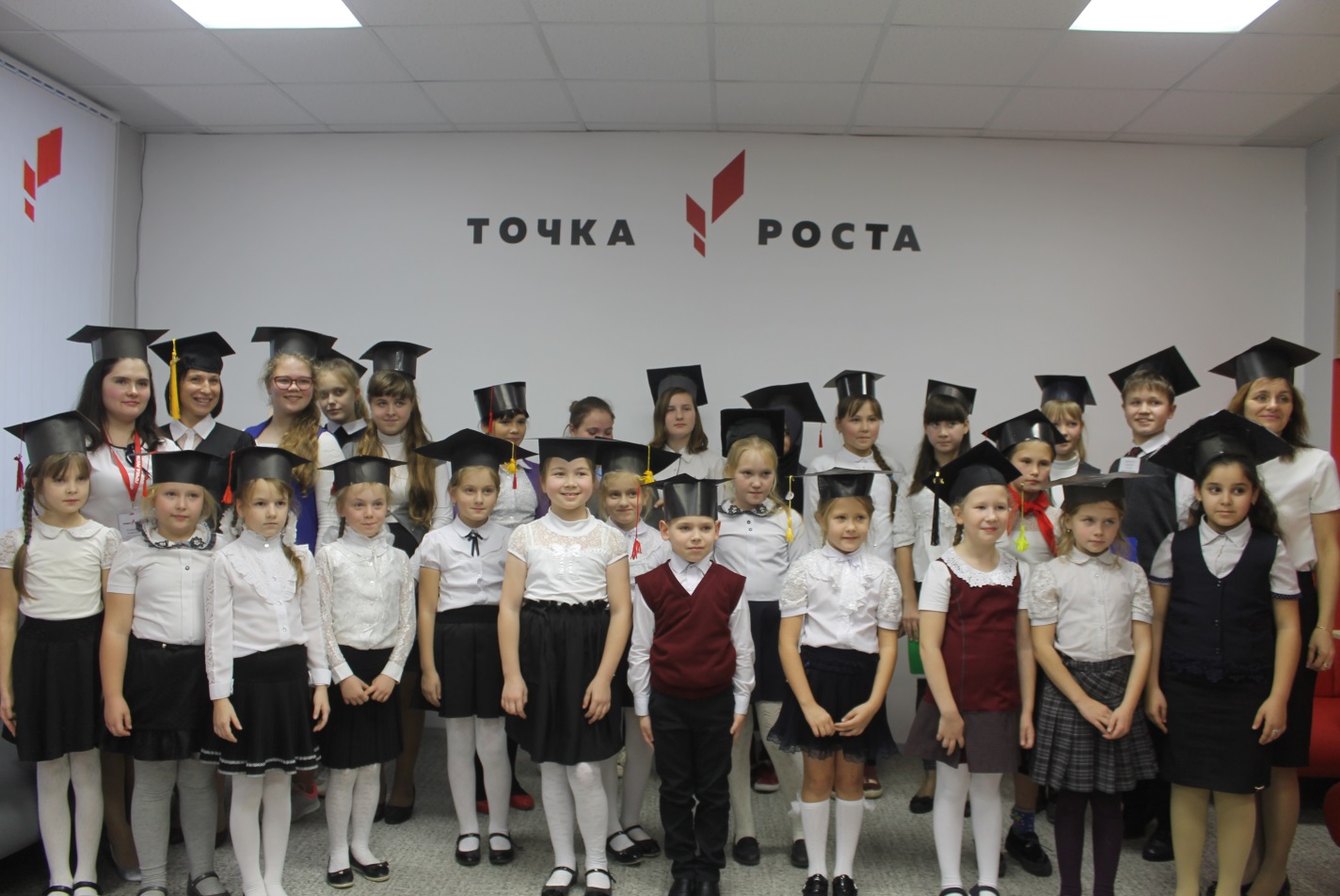 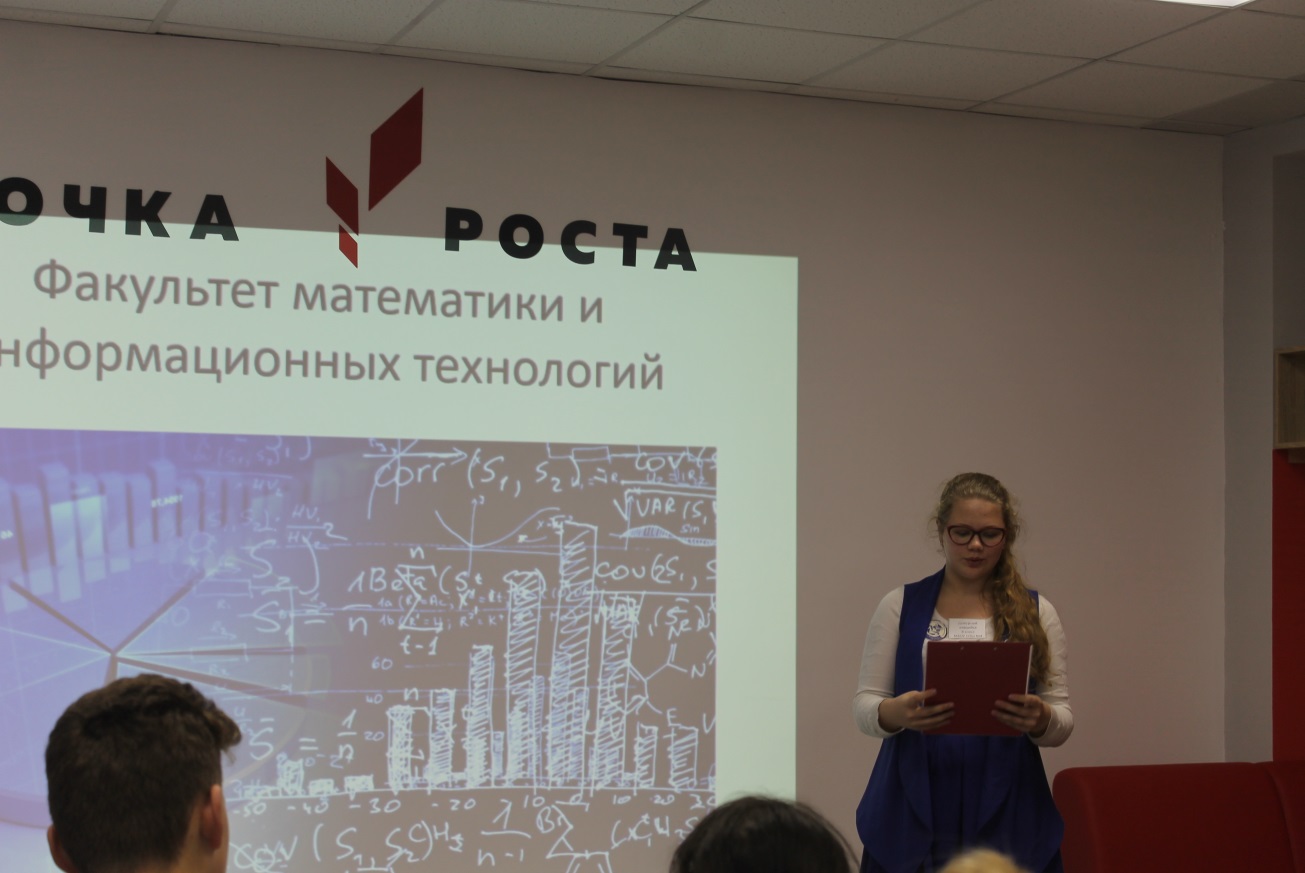 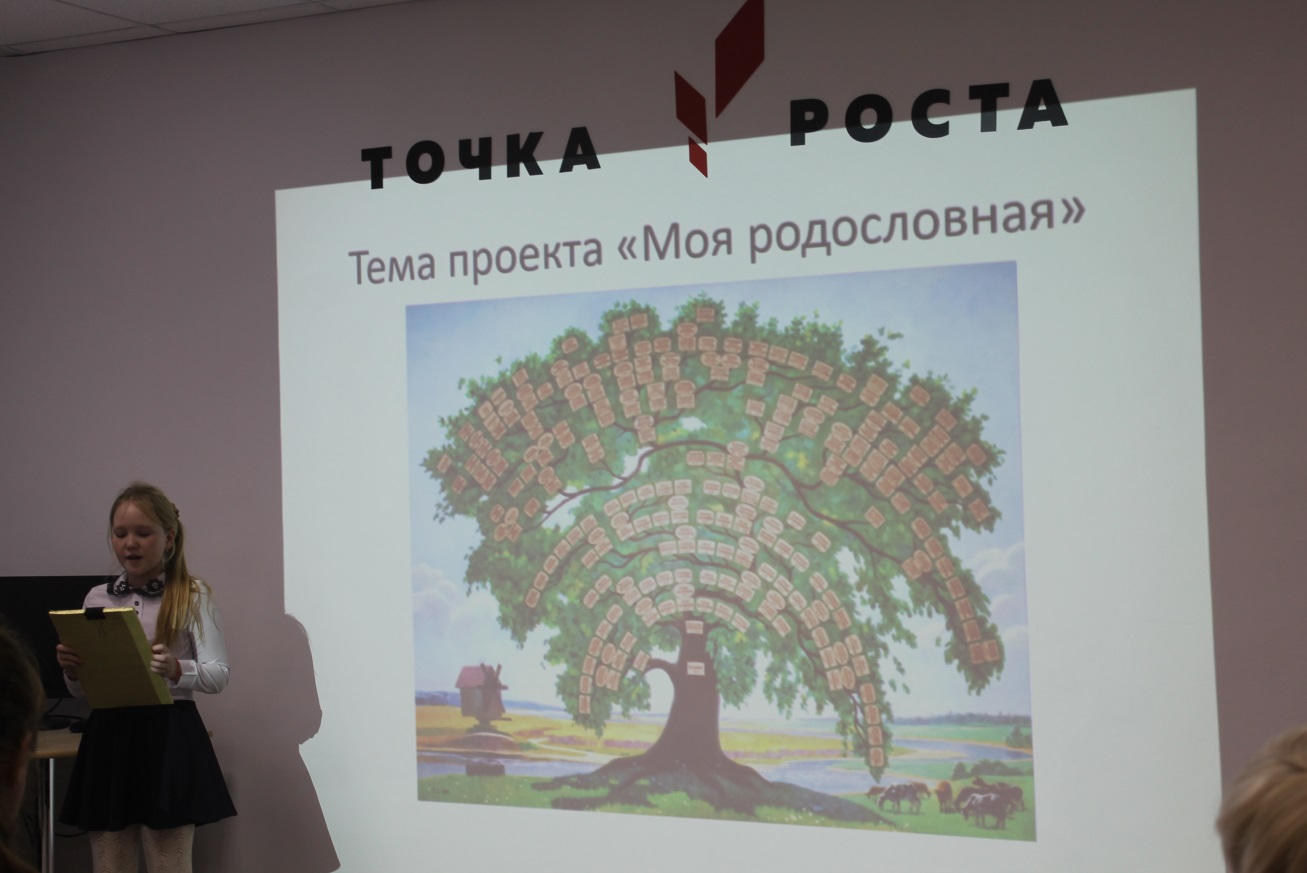 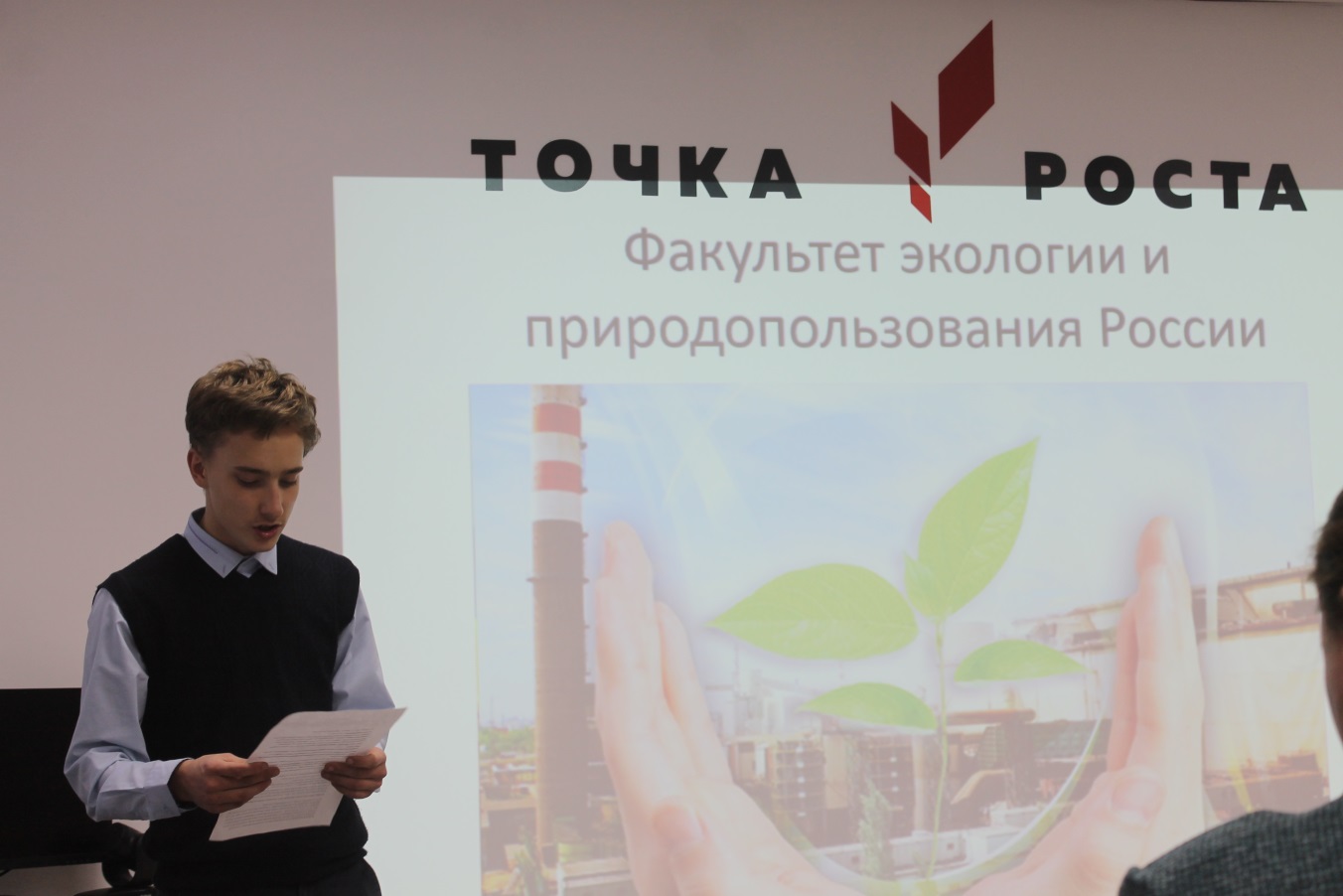 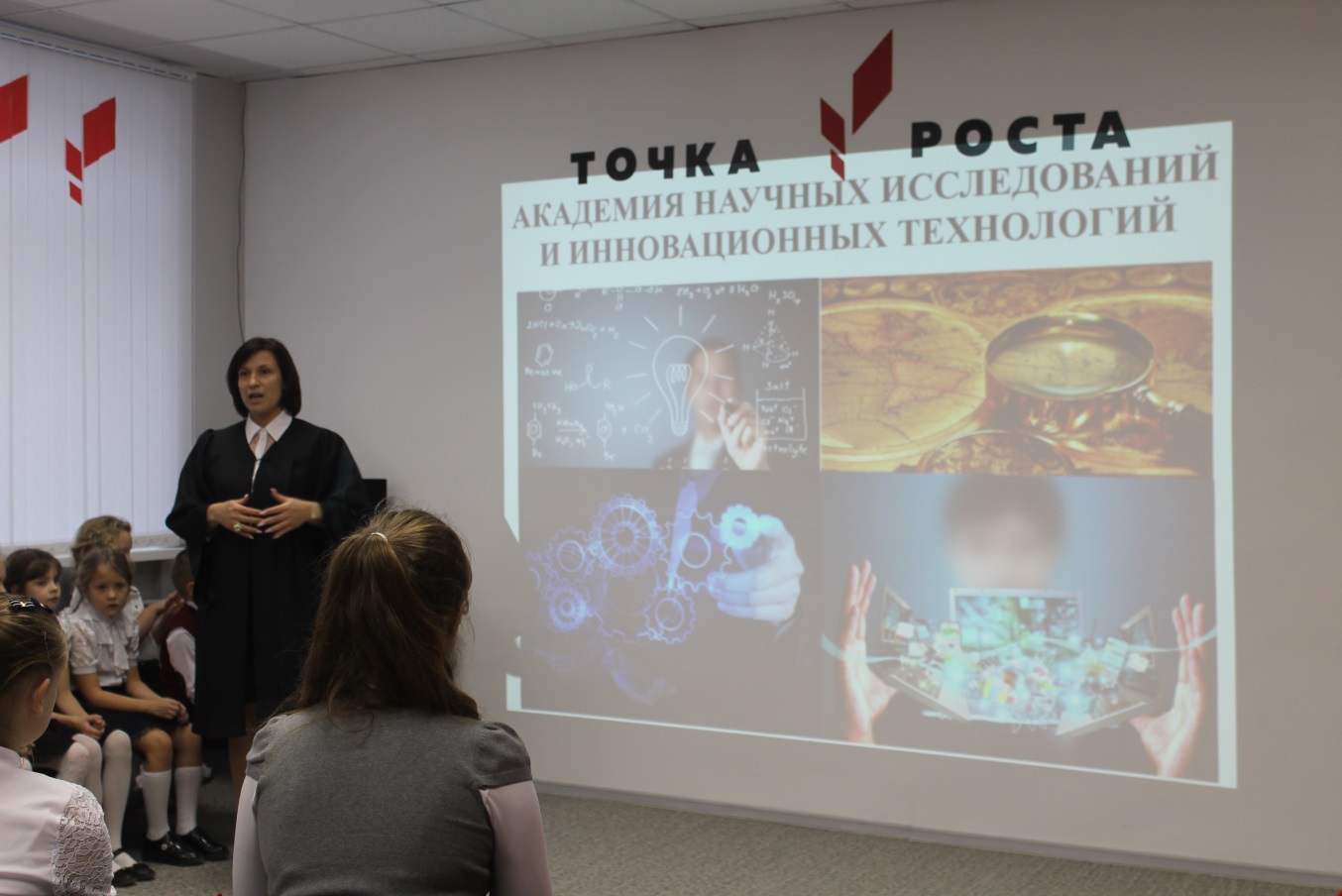 